Калужская  областьСЕЛЬСКОЕ ПОСЕЛЕНИЕ «ПОСЕЛОК ДЕТЧИНО»ПОСЕЛКОВОЕ  СОБРАНИЕРЕШЕНИЕот «  29 »  апреля       2020 года                                                                        	                №  20О назначении публичных слушаний по исполнению бюджета муниципальногообразования сельское поселение «Поселок Детчино» за 2019 год»Рассмотрев отчет представленный администрацией сельского поселения об исполнении бюджета сельского поселения «Поселок Детчино» за 2019 год,  руководствуясь ст.19 Устава муниципального образования сельского поселения «Посёлок Детчино», Положением о бюджетном процессе в сельском поселении «Поселок Детчино»,  Положением о публичных слушанияхПоселковое Собрание сельского поселения «Поселок Детчино»РЕШИЛО:1.Назначить публичные слушания по вопросу исполнения бюджета сельского поселения «Поселок Детчино» за 2019 год на 29 мая 2020 года в 16-00. Место проведения - в здании администрации СП «Поселок Детчино», по адресу: с. Детчино, ул. Матросова, д.3, (актовый зал, второй этаж).       2. Сформировать оргкомитет по проведению публичных слушаний в следующем составе:-Глава сельского поселения «Поселок Детчино» - Воробьев А.М.; -Глава поселковой Администрации сельского поселения «Поселок Детчино» - Заверин Е.Л.;-Зам. Главы поселковой администрации сельского поселения «Поселок Детчино» - Кондакова С.Н.;-Главный специалист поселковой администрации сельского поселения «Поселок Детчино»-Гришина Н.А.;-Главный специалист поселковой администрации сельского поселения «Поселок Детчино»-Ланина Л.Л.         3. Возложить на поселковую администрацию СП «Поселок Детчино» обязанности по организационному и материально-техническому обеспечению деятельности Оргкомитета и проведению публичных слушаний.4. Настоящее Решение вступает в силу со дня его опубликования.      5. Настоящее Решение подлежит официальному опубликованию в газете «Маяк» и размещению на официальном сайте СП «Поселок Детчино» в сети Интернет.Глава сельского поселения				                 			       А.М. Воробьев"Поселок Детчино"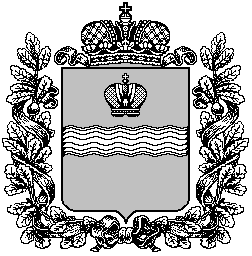 